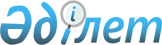 Шардара ауданы бойынша халық үшін қатты тұрмыстық қалдықтарды жинауға, тасымалдауға, сұрыптауға және көмуге арналған тарифтерді бекіту туралыТүркістан облысы Шардара аудандық мәслихатының 2023 жылғы 1 қарашадағы № 10-55-VIII шешiмi
      Қазақстан Республикасының Экология Кодексінің 365-бабы 3-тармағының 3) тармақшасына, Қазақстан Республикасының "Қазақстан Республикасындағы жергілікті мемлекеттік басқару және өзін-өзі басқару туралы" Заңының 6-бабы 1-тармағының 15) тармақшасына сәйкес, Шардара аудандық мәслихаты ШЕШТІ:
      1. Шардара ауданы бойнша халық үшін қатты тұрмыстық қалдықтарды жинауға, тасымалдауға, сұрыптауға және көмуге арналған тарифтер осы шешімнің қосымшасына сәйкес бекітілсін.
      2. Осы шешім оның алғашқы ресми жарияланған күнінен кейін күнтізбелік он күн өткен соң қолданысқа енгізіледі. Шардара ауданы бойнша халық үшін қатты тұрмыстық қалдықтарды жинауға, тасымалдауға, сұрыптауға және көмуге арналған тарифтер
					© 2012. Қазақстан Республикасы Әділет министрлігінің «Қазақстан Республикасының Заңнама және құқықтық ақпарат институты» ШЖҚ РМК
				
      Аудандық мәслихат төрағасының

      өкілеттігін уақытша атқарушы

Б.Раймуханов
Шардара аудандық мәслихатының
2023 жылғы 1 қарашадағы
№ 10-55-VІІІ шешіміне қосымша
Атауы 
Есептік бірлік
теңге (қосылған құн салығысыз)
теңге (қосылған құн салығымен)
Жайлы және жайлы емес үйлер 
1 түрғын айына
174,15
195,05
Бірлігіне (көлеміне) жылдық тариф
1 м3
2069,11
2 317,40